„Motylki”                                        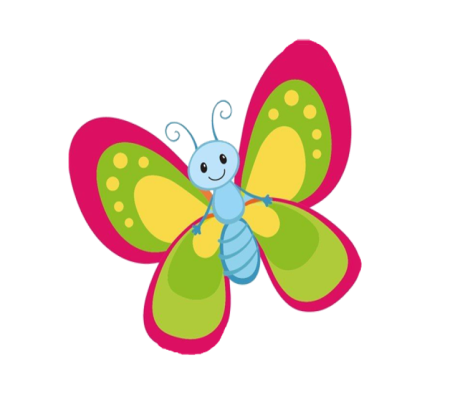 Czego uczymy się we wrześniu w grupie sześciolatków?Tydzień 1: Moje przedszkoleTydzień 2: Ja i ty to myTydzień 3: To jestem jaTydzień 4: Lecą liście koloroweUmiejętności dziecka: Wypowiada się przed grupą pełnymi zdaniami na różne tematy, mówi o sobie Używa zwrotów grzecznościowych w rozmowie z rówieśnikami i dorosłymiĆwiczy liczenie, wykorzystując liczebniki główne w dostępnym zakresie, przelicza elementy Segreguje przedmioty, obrazki według podanej cechy – tworzy zbioryPrzypomina sobie znaczenie pojęcia: para (w znaczeniu: dwa)Określa cechy pór roku, zna oznaki zbliżającej się jesieni, rozpoznaje pospolite gatunki drzewWspółpracuje z rówieśnikami podczas wykonywania różnych czynnościSamodzielnie porządkuje miejsce zabawy i miejsce pracyUważnie słucha dzieci i dorosłych podczas zabawy i wykonywania różnych prac, uważnie słucha podczas czytanych tekstówUczestniczy w zabawach ruchowych (w tym zajęć gimnastycznych), plastycznych, twórczych, naśladowczychWykonuje prace plastyczneUczy się piosenki, porusza się przy muzyce, muzykuje z użyciem instrumentówOkazuje szacunek do czyjejś własnościZna literę o, O, a, A drukowaną i pisanąPróbuje odczytywać krótkie wyrazyRozumie znaczenie wyrazów: przyjaźń, przyjaciel, dobroć, koleżeństwoPosługuje się pojęciami określającymi położenie przedmiotów w przestrzeni:  na, pod, obok, na górze, za, przed, z lewej, z prawej; rozróżnia prawą i lewą stronę swojego ciała; stosuje pojęcia: dłuższy, krótszy  Wyrabia w sobie cierpliwość podczas oczekiwania na swoją kolej wypowiedzi lub działania, wyrabia w sobie właściwy stosunek do wygranej i przegranej w zabawie Rozwija sprawność grafomotoryczną podczas pisania wzorów litero- i cyfropodobnych oraz podczas prób pisania po śladzie liter i cyfrRysuje różnymi kolorami kredek, wyrabia sprawność manualną, stara się prawidłowo trzymać kredkę i ołówek Poznaje zasady bezpiecznego poruszania się po przedszkolu i ogrodzie przedszkolnymUczy się rozpoznawania emocji oraz rozładowywania negatywnych emocji poprzez rysowanie i podczas słuchania muzykiObdarza  szacunkiem dorosłych, którzy pracują w przedszkoluKształtuje poczucie bycia współgospodarzem przedszkola Potrafi samodzielnie się ubierać 